Sutter Luminar Neo NotesLuminar Neo Pro Yearly https://skylum.com/checkout/luminar-neo/sub-offer-ow $79/yrIncludes all extensionsDescription of each:  https://www.digitalphotomentor.com/luminar-neo-extensions-overview/HDR MergeNoiseless AIUpscaleBackground RemovalFocus StackingSupersharpMagic LightWhere do I find my extensions after installation?  https://skylum.com/luminar-faq/neo/general Creative/Atmosphere/Fog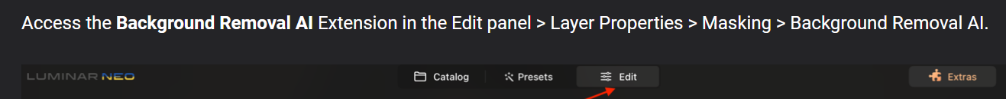 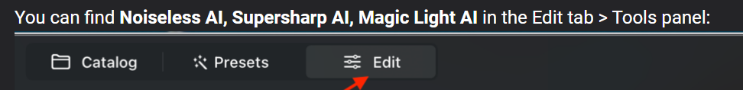 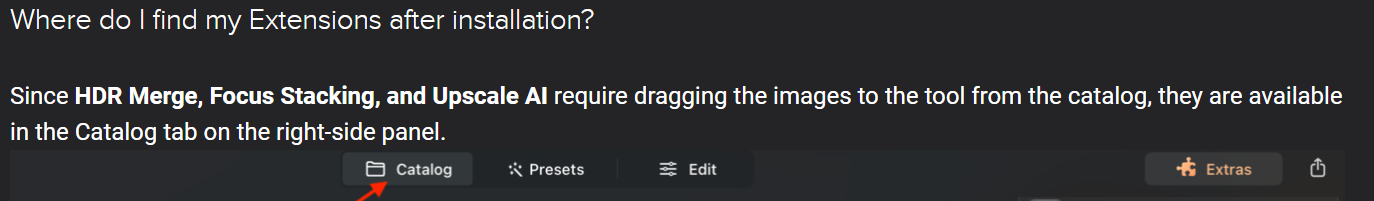 